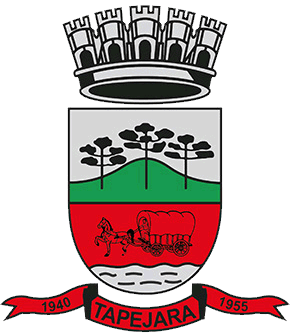 Pauta 022/2023Câmara Municipal de Vereadores de TapejaraSala de Sessões Zalmair João Roier (Alemão)Sessão Ordinária dia 10/07/2023
SAUDAÇÃO Invocando a proteção de Deus, declaro aberta a Sessão Ordinária da noite de hoje, dia 10 de julho de 2023.- Solicito aos senhores que tomem assento.- Agradecemos as pessoas que se fazem presentes essa noite...- A cópia da Ata da Sessão Ordinária do dia 03/07/2023, está com os Senhores Vereadores e poderá ser retificada através de requerimento escrito encaminhado à Mesa Diretora. - Vereadores favoráveis permaneçam como estão, e contrários se manifestem...- Aprovado por...Informes e Agradecimentos:No dia (04/07), terça-feira, o Vereador Edson Luiz Dalla Costa, representando o Presidente Déberton Fracaro (Betinho), e os vereadores Josué Girardi, Celso Fernandes de Oliveira e a vereadora Rita Scariot Sossella participaram da XII Conferência Municipal da Assistência Social. O evento aconteceu no Centro Cultural.Quarta-feira à noite (05/07) o Presidente da Câmara Déberton Fracaro (Betinho) e os vereadores Celso Fernandes de Oliveira, Maeli Bruneto e Altamir Waltrich participaram da Sessão Ordinária dos Vereadores Mirim. A  sessão aconteceu no Auditório Zalmair João Roier.Na noite de quinta-feira (06/07) o Presidente da Câmara Déberton Fracaro (Betinho) e o vereador Edson Luiz Dala Costa, participaram da Cerimônia de Posse e Transmissão de Diretoria do Rotary Club Tapejara. O evento foi realizado no Clube Comercial de Tapejara.Também na noite de quinta-feira o vereador Josué Girardi participou do lançamento do Plano Safra 23/24 do Banco do Brasil. O evento foi realizado na sede da AABB e contou com a presença de autoridades, representantes do setor agropecuário, produtores rurais e empresários.No dia 08/07 no período da tarde, o Vereador Everton Rovani participou das festividades de São João da Escola Benvenuta Sebben Fontana em Vila Campos.Sábado à noite os Vereadores Edson Luiz Dalla Costa, Josué Girardi, Altamir Waltrich, José Marcos Sutil e a vereadora Maeli Bruneto participaram do XIII Café na Colônia, realizado na Comunidade de São Brás.Sábado à noite o Presidente da Câmara, Déberton Fracaro (Betinho) e o vereador Everton Rovani, estiveram no jogo do Tapejara Futsal. Jogo realizado no Ginásio Albino Sossella (Ginasião).
EXPEDIENTE DO DIANa Sessão ordinária de hoje deram entrada as seguintes matérias:- Projeto de Lei do Executivo nº 052/23;- Projeto de Lei do Executivo nº 053/23;- Projeto de Lei do Executivo nº 054/23;- Projeto de Lei do Executivo nº 055/23;- Ofício n° 250/23;- Requerimento n° 016/23;- Indicação n° 46/23;- Indicação n° 47/23;- Indicação n° 48/23;------------------------------------------------------------------------------------------------------------------------Solicito ao Secretário Everton Rovani que faça a leitura das matériasORDEM DO DIAREQUERIMENTOS:De acordo com o Art. 138 do Regimento Interno, os requerimentos escritos serão deliberados pelo plenário e votados na mesma sessão de apresentação, não cabendo o adiamento nem discussão.Portanto, coloco em votação:- Requerimento nº 016/2023. O Presidente da Câmara de Vereadores Déberton Fracaro, juntamente com os vereadores abaixo subscritos, em conformidade com o que estabelece o artigo 122 e artigo nº 168 do Regimento Interno, REQUER a inclusão imediata na Ordem do dia da Sessão Ordinária do dia 10 de julho, da Indicação nº 054 e 055/23.- Coloco em votação o requerimento 016/2023. - Vereadores favoráveis permaneçam como estão contrários se manifestem.- Aprovado por...---------------------------------------------------------------------------------------------------------------------------PROJETOS DE LEIPrimeiramente coloco em votação e apreciação a Emenda MODIFICATIVA ao Projeto de Lei do Poder Executivo Nº 046/2023 de 15 de junho de 2023, que altera a redação dos artigos 7º e 58° §3º.Autor: Vereadores das Bancadas do MDB e do Cidadania.Os Vereadores vêm requerer que seja apreciada e aprovada a presente Emenda Modificativa:
Modifica o artigo 7º, sobre o vencimento do IPTU, que passa a vigorar com a seguinte redação:                    “Art. 7º - O vencimento do IPTU de cada exercício será estabelecido por Decreto do Executivo, desde que limitado ao dia 30 de maio.”                     Modifica o artigo 58 § 3º, sobre a distância dos comércios ambulantes em relação aos comércios já estabelecidos, que passa a vigorar com a seguinte redação:                    “Art. 58 § 3º - O comércio ambulante não pode se fixar em áreas localizadas a menos de 100m (cem metros) de distância de estabelecimentos do mesmo ramo, com exceção aos horários em que os outros estabelecimentos já estiverem fechados.”- A palavra está com senhores vereadores.- Como mais nenhum vereador deseja fazer uso da palavra coloco em votação a Emenda Modificativa ao Projeto de Lei do Poder Executivo Nº 046/2023.-Vereadores favoráveis permaneçam como estão contrários se manifestem.Aprovado por... 
Primeiramente coloco em votação e apreciação a Emenda ADITIVA ao Projeto de Lei do Poder Executivo Nº 046/2023 de 15 de junho de 2023, que adiciona o artigo 59° § 4º.Autor: Vereadores das Bancadas do MDB e do Cidadania.Os Vereadores vêm requerer que seja apreciada e aprovada a presente Emenda Aditiva:Adiciona no artigo 59 a § 4º, sobre a regulamentação para os comércios ambulantes de qualquer natureza e a qualquer tempo que passa a vigorar com a seguinte redação:                     “Art. 59. …………………………. “§4º. Ficam autorizados a estabelecer comércio ambulante apenas os comerciantes que estejam registrados junto ao Cadastro Nacional de Pessoas Jurídicas (CNPJ) e, para o caso de venda de produtos alimentícios, que atendam aos critérios exigidos pelas autoridades sanitárias.”- A palavra está com senhores vereadores.- Como mais nenhum vereador deseja fazer uso da palavra coloco em votação a Emenda Aditiva ao Projeto de Lei do Poder Executivo Nº 046/2023.-Vereadores favoráveis permaneçam como estão contrários se manifestem.Aprovado por... ________________________________________________________________________
- Em discussão o Projeto de Lei do Executivo nº 046/2023. Altera e inclui dispositivos na Lei n.°3442 de 24 de dezembro de 2010 que institui o novo Código Tributário Municipal e dá outras providências. - A palavra está com senhores vereadores.- Como mais nenhum vereador deseja fazer uso da palavra coloco em votação o Projeto de Lei do Executivo nº 046/2023.-Vereadores favoráveis permaneçam como estão contrários se manifestem.-Aprovado por...
- Em discussão o Projeto de Lei do Executivo nº 050/2023. Autoriza o Poder Executivo firmar parceria, através de Termo de Fomento e repassar recursos financeiros à Associação dos Motoristas de Tapejara. - A palavra está com senhores vereadores.- Como mais nenhum vereador deseja fazer uso da palavra coloco em votação o Projeto de Lei do Executivo nº 050/2023.-Vereadores favoráveis permaneçam como estão contrários se manifestem.-Aprovado por...
- Em discussão o Projeto de Lei do Executivo nº 051/2023. Autoriza o Poder Executivo a doar materiais para a rede de abastecimento de água à Associação do Poço Artesiano Nossa Senhora da Salete, localizada na Comunidade de Vila Campos. - A palavra está com senhores vereadores.- Como mais nenhum vereador deseja fazer uso da palavra coloco em votação o Projeto de Lei do Executivo nº 051/2023.-Vereadores favoráveis permaneçam como estão contrários se manifestem.-Aprovado por...
- Em discussão o Projeto de Lei do Executivo nº 054/2023. Autoriza o poder Executivo Municipal a contratar profissionais por tempo determinado, em caráter de excepcional interesse público, para atender necessidade temporária de pessoal em área deficitária. - A palavra está com senhores vereadores.- Como mais nenhum vereador deseja fazer uso da palavra coloco em votação o Projeto de Lei do Executivo nº 054/2023.-Vereadores favoráveis permaneçam como estão contrários se manifestem.-Aprovado por...
- Em discussão o Projeto de Lei do Executivo nº 055/2023. Altera o padrão de referência salarial dos Cargos de Provimento Efetivo de Monitor de Creche e de Cozinheiro.- A palavra está com senhores vereadores.- Como mais nenhum vereador deseja fazer uso da palavra coloco em votação o Projeto de Lei do Executivo nº 055/2023.-Vereadores favoráveis permaneçam como estão contrários se manifestem.-Aprovado por...
INDICAÇÕES- Em discussão a Indicação nº 032/2023 de autoria do vereador Celso Fernandes de Oliveira (Cidadania). “Sugere ao Poder Público Municipal, através dos setores competentes, a readequação de Sinalização da Sinaleira compreendida na Avenida 7 de Setembro, esquina com a Rua XV de Novembro, onde a mesma em nenhum momento oferece prioridade para pedestre, uma vez que ao fechar uma via, abre a outra para fluxo de carros, enquanto o pedestre não tem segurança ao atravessar a via. ”  A palavra está com senhores vereadores.- Como mais nenhum vereador deseja fazer uso da palavra coloco em votação à Indicação nº 032/2023.-Vereadores favoráveis permaneçam como estão contrários se manifestem-Aprovado por...--------------------------------------------------------------------------------------------------------------------------- Em discussão a Indicação nº 034/2023 de autoria do vereador PAULO CÉSAR LANGARO do PDT, com o apoio das bancadas do PP, PDT e PSB. “Sugere ao poder executivo Municipal através da Secretaria de Obras que inclua no planejamento da Administração Gestão 2021-2024 a pavimentação asfáltica da Rua Júlio de Castilhos, trecho compreendido entre a Av. Dom Pedro e Rua João XXIII.”  A palavra está com senhores vereadores.- Como mais nenhum vereador deseja fazer uso da palavra coloco em votação à Indicação nº 034/2023.-Vereadores favoráveis permaneçam como estão contrários se manifestem-Aprovado por...-------------------------------------------------------------------------------------------------------------------------- Em discussão a Indicação nº 035/2023 de autoria do vereador PAULO CÉSAR LANGARO do PDT, com o apoio das bancadas do PP, PDT e PSB. “Sugere ao poder executivo Municipal através da Secretaria de Educação, que seja desenvolvido um projeto de horta comunitária e plantio de árvores frutíferas junto à EMEF Marieli Andreolla”  A palavra está com senhores vereadores.- Como mais nenhum vereador deseja fazer uso da palavra coloco em votação à Indicação nº 035/2023.-Vereadores favoráveis permaneçam como estão contrários se manifestem-Aprovado por...--------------------------------------------------------------------------------------------------------------------------- Em discussão a Indicação nº 038/2023 de autoria do vereador PAULO CÉSAR LANGARO do PDT, com o apoio das bancadas do PP, PDT e PSB. “Sugere ao poder executivo Municipal através da Secretaria de Educação que dê continuidade ao projeto: “Oficinas em turno inverso” nas escolas.”  A palavra está com senhores vereadores.- Como mais nenhum vereador deseja fazer uso da palavra coloco em votação à Indicação nº 038/2023.-Vereadores favoráveis permaneçam como estão contrários se manifestem-Aprovado por...--------------------------------------------------------------------------------------------------------------------------Eram essas as matérias a serem discutidas na Sessão Ordinária de hoje.--------------------------------------------------------------------------------------------------------------------------

Explicações Pessoais:
Passamos agora ao espaço destinado às Explicações Pessoais, onde cada vereador terá o tempo regimental de cinco minutos para expor assuntos de seu interesse. Pela ordem, o primeiro a fazer uso da palavra é o Vereador: Altamir Galvão Waltrich, Rita Scariot Sossella, Celso Fernandes de Oliveira, Everton Rovani, Josué Girardi, José Marcos Sutil, Maeli Bruneto, Paulo Cesar Langaro, Rafael Menegaz, Edson Luiz Dalla Costa e Déberton Fracaro.PERMANECEM EM PAUTA
- Projeto de Lei n° 052 e 053/23;- Indicações nº 036, 037, 039, 040, 041, 042, 043, 044, 045, 046, 047 e 048/23;
ENCERRAMENTO
Encerro a presente Sessão e convoco os Senhores Vereadores para próxima Sessão Ordinária do ano que se realizará em 07/08/2023, às 18h30min. Tenham todos, uma boa noite e uma ótima semana.